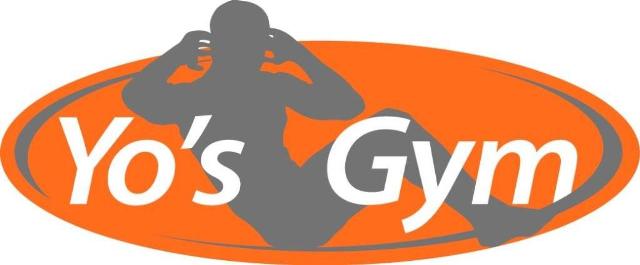 
  	                                                            pfieuwwww, ik ben blij   Ik heb zojuist met zwetende handjes naar de persconferentie zitten kijken, jij ook? Natuurlijk was het meeste al uitgelekt maar het blijft toch altijd spannend totdat het uitgesproken wordt. Ik heb de uitzending afgesloten met een hele diepe zucht. Blijkbaar kan ik tegenwoordig mijn adem een half uur inhouden (zo voelde het tenminste). Ik durf het bijna niet te zeggen, maar ik ben voor Yo’s Gym best blij met deze maatregelen. De nieuwe maatregelen zijn een enorme domper voor heel veel mensen, maar dat zijn de 16.000 besmettingen van vandaag ook. Ik heb het te doen met mijn collega-ondernemers die wederom een klap te verwerken krijgen, maar ik heb het ook te doen met de mensen in de zorg. In de persconferentie werd gevraagd wat wijzelf nog kunnen doen. Daar hebben Inge en ik al over nagedacht. Zoals je waarschijnlijk gevoeld hebt hebben wij besloten om de ventilatie weer volop aan te zetten in de zalen. Maak afhankelijke van de buitentemperatuur de juiste kledingkeuze. Haal je thermokleedjes maar weer uit de kast. Doe verschillende laagjes aan zodat je wat uit kunt trekken als je het warmer krijgt en weer aan kunt doen als je het koud krijgt. Niet aangenaam, i know. Maar alles is beter dan onder je dekbedje (of erger) met corona. Verder hebben we besloten om de groepsgrootte weer aan te gaan passen. We vinden op dit moment 25 personen per les te veel dus dit gaan we terugbrengen. Het aantal kun je terugvinden in SuperSaas. Als je momenteel 4 of 5 keer per week komt sporten en je merkt dat een les heel populair is gun je medesporter dan een plekje. Zo kunnen we allemaal lekker gebruik blijven maken van de lessen. Als je ingeschreven staat voor een les en je kunt toch niet komen, vergeet je dan niet uit te schrijven. Nu we minder mensen in de lessen toe gaan laten zullen er weer mensen op de wachtlijst komen te staan. Geef die dan jouw vrijgekomen plekje.De kleedkamers mogen we wel blijven gebruiken maar ook hier is het zinvol om voorzichtiger te zijn. Misschien is het een idee om na het scannen van je QRCode alleen je schoenen te wisselen, je handdoek uit je tas te halen en je jas erin te proppen. Zo belasten we de kleedkamer iets minder. En nee, ik zal niet gaan lopen klagen als overal schoenen staan of jassen beneden over de stoelen hangen. Mij zul je voorlopig niet horen klagen. We hoeven gelukkig niemand te dwingen om afstand te houden maar we adviseren het wel. Dan nog even wat anders.Vorige week heeft mijn collega Antonia te kennen gegeven per direct te stoppen met het geven van haar lessen. Een flinke domper en het is ontzettend moeilijk om dit op korte termijn op te lossen. We zijn druk bezig met het vinden van een of twee nieuwe collega’s maar dat is in deze tijd erg lastig. Het klopt dus dat op maandagavond de pilates les en de yogales niet in SuperSaas staan. Zodra we een nieuwe collega hebben komen de lessen weer in SuperSaas te staan en praat ik je bij via de nieuwsbrief. Gelukkig hebben we vrij veel pilateslessen dus hopelijk is er een goed alternatief voor je. Voor de Yin yoga is de Stretch & Relax misschien een leuke optie voor je. Je bent natuurlijk ook altijd welkom bij een van de andere yogalessen.En dan nog even heel wat anders.Zoals ieder jaar gaan we ook dit jaar weer kerstbroden verkopen. En ja, ze komen weer van dezelfde bakker die al jaren deze lekkere broden voor ons bakt. De broden zitten weer in een mooie doos en voorzien van echte amandelspijs. Een mooi en superlekker brood, ook om weg te geven. De opbrengst van deze broden gaat wederom naar mijn deelname aan de Alpe d’HuZes. Ik mag toch hopen dat dit in 2022 eindelijk door zal gaan. We zijn al 2.5 jaar aan het trainen, het wordt dus de hoogste tijd dat we eindelijk die pukkel gaan beklimmen.De broden kosten € 5.50 per stuk en als je er drie besteld dan betaal je € 15.00 voor drie broden.Bestellen kan tot en met 25 november. Dit doe je door een floppie met je naam, emailadres en evt. telefoonnummer en het betreffende bedrag in te leveren bij een van je docenten. Op 17/18 december zullen de broden geleverd gaan worden. Mocht je denken, hmmmm ik zou die alp ook wel eens willen beklimmen, dat kan. In 2022 gaan we dit weer organiseren. Nee, nee we gaan niet meedoen met de Alpe d’HuZes maar gaan alleen met mensen van Yo’s Gym. De nodige informatie staat op de website. Er zijn nog een paar plekjes over en het zou leuk zijn als je meegaat. Heb je na het lezen van de informatie op de website nog vragen, je kunt me altijd even mailen of aanspreken.Tot zover. En fijn om te kunnen blijven zeggen “tot snel in de sportschool”. Maarre, we blijven de QRcodes scannen, dus neem je telefoon en je ID mee.Doe voorzichtig, blijf gezond en tot de volgende nieuwsbrief.Yolanda van Bindsbergen